機械振興協会 経済研究所　主催第417回　STEP研究会のご案内新春特別講演会2014年12月吉日1．日　時：平成27年1月16日（金）　15:00～17:00於：機械振興会館　6階　6D-1・2 　　定　員：８０名2．講　師：一般財団法人　日本経済研究所チーフエコノミスト 専務理事・地域未来研究センター長鍋山　徹　氏3．テーマ：「２１世紀型産業システムと機械産業の未来」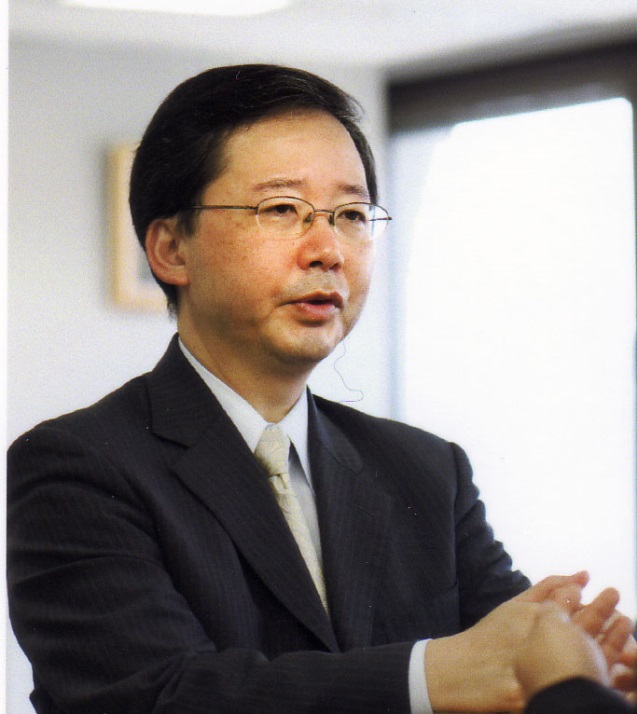 FAX／E-mail 送信先：　機械振興協会経済研究所　あてE-mail：　info@eri.jspmi.or.jp       FAX : 03-3434-3696必要事項をご記入の上、1月9日（金）までにメール又はFAXをお送り下さい。　なお、ご提供頂く個人情報は、本セミナーの運営以外に使用致しません。会社・団体名　　会社・団体〒住所   TEL・E-mail　　役職名・氏名＊本研究会への参加は、経済研究所会員/団体関係者が優先となりますので、その旨ご了承下さい。参加頂ける方には、参加者証をお送り致します。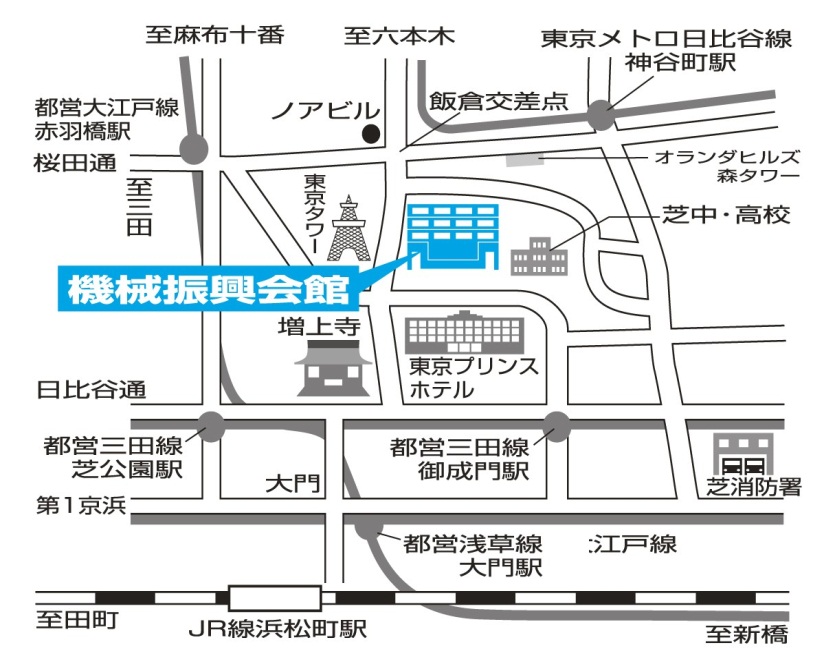 ・東京メトロ日比谷線　　　　神谷町駅下車 徒歩8分・都営地下鉄三田線　　　　　　　　　　　　　　　　　　　　　　　　　　　　　　　　　　　　　　　　　　　　　　御成門駅下車 徒歩8分